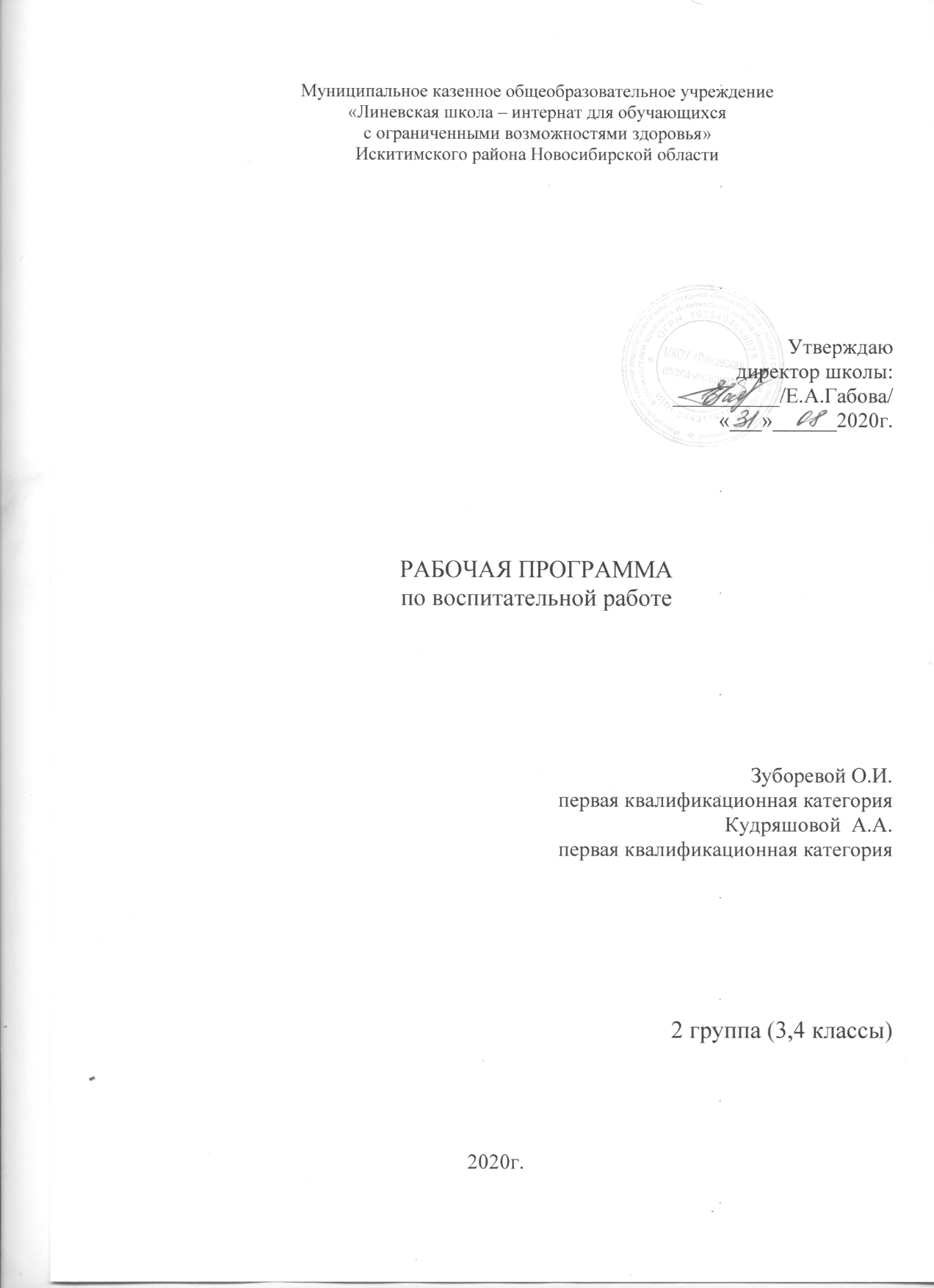 СОДЕРЖАНИЕI. ПОЯСНИТЕЛЬНАЯ ЗАПИСКА..................................................................................3Актуальность и принципы........................................................4Цели и задачи программы.........................................................4Принципы………………………………………………………5Направления реализации программы.......................................7II. СОДЕРЖАНИЕ ПРОГРАММЫ.....................................................................101-й год реализации.................................................................102-й год реализации..................................................................15III. МОНИТОРИНГ..............................................................18IV.  СПИСОК ИСПОЛЬЗОВАННОЙИ РЕКОМЕНДУЕМОЙ ЛИТЕРАТУРЫ..............................................................24Аннотация к рабочей программе 3-4 класса.Рабочая программа воспитателя составлена на основании программы Е.Д. Худенко «Организация и планирование воспитательной работы в социальной (коррекционной) школе – интернат».Программа предназначена для проведения коррекционно – воспитательной работы с детьми, имеющими легкую умственную степень отсталости.Данная программа составлена для детей 3-4 года обучения. Содержит общие принципы обучения принятые в педагогике при работе с умственно отсталыми детьми: научность, системность, доступность, единство требований к построению системы воспитания.Воспитательная работа с детьми 3-4 класса проводится по следующим направлениям:1.«Духовно – нравственное».2. «Художественно – эстетическое».3. «Спортивно – оздоровительное»."Из всех наук, которые должен знать человек, 
                                              главная есть наука о том, как жить, делая как                 можно
меньше зла и как можно больше добра".
Л.Н. ТолстойПОЯСНИТЕЛЬНАЯ ЗАПИСКА.Актуальность.Одна из важнейших задач современной школы-интерната – способствовать формированию  и развитию  личностных качеств, создавая оптимальные педагогические условия для  раскрытия способностей каждого воспитанника, воспитания порядочного и патриотичного человека, личности, готовой к жизни в высокотехнологичном, конкурентном мире. Главной задачей обучения и воспитания детей с ОВЗ, находящихся в школах-интернатах является развитие их потенциальных познавательных возможностей, коррекция поведения, привитие им трудовых и других социально значимых навыков и умений, а также правильная организация деятельности воспитанников. Конечной целью обучения и воспитания является приобщение детей к доступному им общественно полезному труду и приобретение ими социального опыта. Воспитание детей с ОВЗ направлено и на решение специфических задач – коррекция недостатков познавательной деятельности и эмоционально – волевой сферы, социально психологической адаптации.Данная рабочая программа по воспитательной работе составлена на основе пособия для воспитателей специальной (коррекционной) школы-интерната автор Е.Д.Худенко «Организация и планирование воспитательной работы в специальной (коррекционной) школе-интернате, детском доме». Программа составлена на 2020  -2022  учебный год для воспитанников младшего школьного возраста – 3-4 класс.     Вся воспитательная работа в классе происходит с учетом возрастных интересов ребенка и основных мотивов деятельности. Для детей младшего школьного возраста основными мотивами являются следующие:Потребность занять свое место в коллективе. Стремление как лучше         соответствовать своим представлениям о лидере.Ориентация на оценки, суждения сверстников. Требования коллектива становятся важнейшим фактором психического развития.Потребности во внешних впечатлениях, которая реализуется при участии взрослого, его поддержки и одобрении, что способствует созданию климата эмоционального благополучия;настойчивое стремление стать школьником: познавательная потребность, выражающаяся в желании учиться, приобретать новые знания;потребность в общении, принимающая форму желания выполнять важную общественно значимую деятельность, имеющую значение не только для него самого, но и для окружающих взрослых.Цель:     «Создание условий для наиболее полного развития каждого ребенка его возрастных возможностей и способностей с учетом его ограниченных возможностей».Задачи:Обеспечить полноценное физическое и психическое развитие детей в соответствии с возрастными и индивидуальными особенностями.Способствовать развитию познавательной активности детей, обогащать их представления об окружающем мире.Способствовать развитию самостоятельности, овладению детьми разнообразными способами трудовых навыков и умений и навыками самообслуживания.Воспитывать доброжелательное отношение детей к окружающему, эмоциональную отзывчивость на состояние других людей, добрые чувства к животным и растениям.Развивать интерес детей к сотрудничеству, навыки речевого и деятельного общения со взрослыми и сверстниками.Способствовать развитию творческих проявлений детей, интереса к художественной деятельности.В основе программы лежат следующие принципы:Принцип целостности учебно-воспитательного процесса;принцип личностно-ориентированного подхода – предоставление возможности каждому ребенку для самореализации, самораскрытия;принцип деятельностного подхода – воспитание и развитие детей через различные формы деятельности;принцип мотивации деятельности учащихся – предусматривает добровольность включения ребенка в ту или иную деятельность;принцип педагогического руководства – организация совместной деятельности воспитателя  и воспитанников на основе взаимопонимания и взаимопомощи.принцип коррекционного воздействия – коррекция личностных и поведенческих качеств воспитанников.Реализация программы осуществляется по направлениям:1 - «Духовно - нравственное»2 - «Художественно - эстетическое»3 – «Спортивно-оздоровительное»Программа рассчитана для детей с ОВЗ, обучающихся в начальных классах МКОУ «Линевская школа-интернат».Срок реализации программы - 2 года (2020-2021, 2021-2022 учебные годы).Виды занятий, применяемых в ходе реализации программы:Беседы, рассказы;решение проблем;обсуждение прочитанной литературы;спортивные и развивающие игры;воспитательские часы;изготовление сувениров, открыток, поделок;участие в мероприятиях, проводимых в школе и за её пределами;участие в творческих конкурсах;трудовые десанты.   10) экскурсии в поселковую детскую  и школьную библиотеку, лес;   11) сотрудничество с медицинским персоналом школы с целью изучения           состояния физического здоровья воспитанников группы;   12)сотрудничество с родителями воспитанников и классными                                                                         руководителями в рамках вопросов воспитания;   13)сотрудничество с психологической и социальной службой школы с целью формирования у воспитанников умений саморегуляции и самовоспитания.Предполагаемый результат: к моменту перехода в среднее звено воспитанники знают и умеют:соблюдать нормы и правила поведения в школе, в семье, в общественных местах; владеют культурой общения;заботиться о состоянии своего здоровья;сочувствовать другим, своим сверстникам, взрослым и живому миру.контролировать себя, находить ошибки в работе и самостоятельно их исправлять;Воспитатель, организуя воспитательную работу среди младших школьников должен помнить о том, что дети видят и их эмоциональные проявления зависят от их мироощущения волевой сферы, может воспользоваться следующими правилами:Правило первое: Не бойтесь выражать свои положительные эмоции, дарить их детям как подарок.Правило второе: Не старайтесь за каждым отрицательным поступком ребенка видеть только отрицательные мотивы.Правило третье: В общении с детьми чаще используйте просьбу и поощрение, чем приказ и наказание.Правило четвертое: Будьте предусмотрительны и справедливы в оценке поступков учащихся.Правило пятое: Учите ребят радоваться своим успехам и успехам своих товарищей.Правило шестое: Учите учащихся не бояться выражать положительные эмоции.Содержание программы.Направление 1. «Духовно - нравственное».Цель: «Знакомство с правилами, образцами гражданского поведения, обучение распознаванию гражданских и антигражданских, антиобщественных поступков в ходе различных добрых дел (мероприятий)».Задачи:- Формировать потребности и мотивы нравственного поведения у воспитанников;- воспитание любви и уважения к родному краю, развитие чувства патриотизма;- развитие трудолюбия;- воспитание  почтения и любви к родителям и окружающим;- воспитание чувства ответственности по отношению к природе, понимание взаимосвязи живой и неживой природы;- формировать у воспитанников культуру общения в системе «воспитатель-воспитанник», «воспитанник - воспитанник», «взрослый-ребенок»;- развитие культурно-гигиенических навыков;- формировать у воспитанников культуру сохранения и совершенствования собственного здоровья;- знакомить воспитанников с правилами безопасного поведения в помещении и на улице.Формы работы с группой:- Тематические воспитательские часы по нравственной тематике.- Организация циклов бесед «Уроки нравственности».- Праздники, сюрпризы, конкурсы.- Экскурсии, поездки, походы по боевым местам.- Изучение нравственного наследия своей малой о большой Родины.-Знакомство с историями жизни людей, оставивших след в истории НСО, Искитимского района.Условия реализации направления:1.Весь курс рассчитан на 105 занятия.2.Длительность одного занятия 25 минут.3.Занятия проводятся 3раза в неделю.Ожидаемый результат: К концу 3 класса дети должны уметь:- Уметь с помощью воспитателя договориться со сверстниками об общем деле, распределить обязанности, исполнить действия, обсудить результат.- Выработать умения элементарного самоконтроля и саморегуляции своих действий, взаимоотношений с окружающими.- Ориентироваться в полученном задании (анализировать объект, условия работы).- Контролировать свою работу и оценивать ее.- Представление о России как о Родине;- О том, что Армия Российской федерации – защитница нашей Родины, что годы войны советские войны отважно сражались и победили;- О зависимости изменений в живой природе от изменений в не живой природе;- Об охране природы;К концу 4 класса дети должны уметь:- Уметь самостоятельно или с помощью взрослого (в новой обстановке) выбрать правильную линию поведения по отношению к людям разного возраста;- Выработать умение элементарного самоконтроля и саморегуляции своих действий, взаимоотношений с окружающими;- Уметь договариваться со сверстниками об общем деле, распределить обязанности, исполнить действия, обсудить результат;- Усвоить представления о дружбе и её значение в жизни человека.- Представления о России, как о Родине.- О семье, как о самой главной ячейке общества.- О том, что такое гражданская активность.- Ориентироваться в полученном задании (анализировать объект, условия работы).- Планировать ход работы.- Контролировать свою работу и оценить её.Направление 2. «Художественно - эстетическое».Цель: «Создание условий для проявления воспитанниками инициативы и самостоятельности, развитие интереса к внеклассной творческой деятельности. Развитие основ творческого мышления и воображения».Задачи:- создание условий для равного проявления воспитанниками своих индивидуальных способностей во внеурочной деятельности;- развитие способностей адекватно оценивать свои и чужие достижения, радоваться своим успехам и огорчаться за чужие неудачи;- использование досуговой деятельности как средство развития эстетических умений воспитанников и становление этических понятий;- развитие творческих способностей воспитанников.Формы работы с группой:- празднование памятных дат в жизни воспитанников;- участие в творческих конкурсах школы и за её пределами;- развлекательные мероприятия, викторины, спортивные игры;-  тематические дискотеки;Условия реализации направления:1.Весь курс рассчитан на 35 занятия.2.Длительность одного занятия 25 минут.3.Занятия проводятся 1 раз в неделю.Ожидаемый результат:В конце 3 класса дети должны:Ребенок должен владеть элементарными приемами работы с красками, карандашами, клеем, пластилином, бросовым материалом. Проявлять интерес к творческим занятиям.В рисовании:- Передавать в рисунке выразительность образа, используя форму, линию, композицию, колорит, сочетание различных изобразительных материалов.- Изображать в рисунке несколько предметов, объединяя их единым содержанием.      В лепке:- Лепить небольшие скульптурные группы из 2-3 фигур, передавать пропорцию, динамику.- Выполнять лепку из пластилина разными способами.      В аппликации:- Композиционно правильно располагать изображение.В конце 4 класса дети должны:- В процессе наблюдения, рассматривания картин, иллюстраций уметь судить о переживаниях людей по внешним проявлениям, по мимике, позе, жестам людей.- Пытаться отразить в рисунке реальные события.- Уметь самостоятельно планировать свои действия и доводитьначатое дело до конца.- Научиться выступать перед аудиторией, познакомится с разными жанрами в искусстве.Направление 3. «Спортивно-оздоровительное».Цель: «Использование педагогических технологий и методических приемов для демонстрации воспитанникам значимости физического и психического здоровья человека». Задачи:- формировать у воспитанников культуру сохранения и совершенствования собственного здоровья;- знакомить воспитанников с опытом и традициями предыдущих поколений по сохранению физического и психического здоровья.Формы работы с группой:- спортивные конкурсы, соревнования внутри группы и между другими группами в интернате.- встречи со старшеклассниками, активно занимающимися спортом, победителями спортивных соревнований;- походы выходного дня, дни здоровья, туристические походы;- спортивные викторины, тематические воспитательские часы по спортивной тематике;- беседы и дискуссии на различные темы;- тематические консультации для родителей;- обсуждения газетных и журнальных публикаций, просмотр специальных видеосюжетов и художественных фильмов по этой проблеме;- игры.Условия реализации направления:1.Весь курс рассчитан на 35 занятия.2.Длительность одного занятия 25 минут.3.Занятия проводятся 1раз в неделю.Ожидаемый результат:В конце 3 класса дети должны:- Иметь элементарные представления о здоровом образе жизни, о значении гигиенических процедур.- Владеть навыками спортивных и подвижных игр.- Иметь элементарные представления о здоровом образе жизни.- Ежедневно проводить утреннюю гимнастику.В конце 4 класса дети должны:- Понимать значение здорового образа жизни для хорошего самочувствия, успехов в учебе и других делах.- Понимать значение двигательной активности для развития здорового организма.- Владеть навыками спортивных и подвижных игр.- Ежедневно проводить утреннюю гимнастику.Тематика воспитательских часови дополнительных к ним мероприятий.3 класс2020-2021 учебный год.2-й год реализации программы4 класс2021-2022 учебный год.МОНИТОРИНГ.Основные результаты воспитания детей оцениваются в рамках мониторинговых процедур, в которых ведущими методами являются: экспертные суждения (родителей, партнеров школы); анкеты, позволяющие  анализировать ценностную сферу личности;  различные тестовые инструменты, созданные с учетом возраста.Основные формы изучения:Наблюдения.Беседы с воспитанниками.Анкетирование воспитанников.Результаты изучения определяются в диагностической карте уровней проявления воспитанности младшего школьника в начале и в конце учебного года.Диагностика уровня воспитанности воспитанниковгруппыШкала оценок1. Отношение к учёбе.1- нарушает дисциплину на занятиях, сам не занимается и мешает другим.2- занимается с неохотой, без интереса, отвлекается на посторонние дела.3- занимается в основном добросовестно, но недостаточно систематично.4- занимается добросовестно, с интересом, эффективно использует время.2. Организованность.1- не умеет распределить свою работу во времени, тратит время зря.2- умеет правильно распределить и в срок выполняет свою работу, только если за каждый этап надо отчитаться.3- в большинстве случаев правильно распределяет работу  в срок выполняет её.4- всегда правильно распределяет свою работу во времени и выполняет её.3. Выполнение распорядка дня.1- не соблюдает распорядок дня, уклоняется от его выполнения, находится в самовольной отлучке, побег2- имеет неоднократные замечания3 – имеет незначительные замечания при стремлении их устранить.4- не имеет замечаний.4. Поведение среди сверстников1- со сверстниками груб, язвителен, допускает угрозы и оскорбления.2- к сверстникам относится неуважительно, допускает непристойные высказывания.3- к сверстникам относится вежливо, но сторонится их, уединяется.4- к сверстникам относится доброжелательно, общителен, охотно помогает другим.5. Отношение к педагогам школы, их требованиям.1- постоянно пререкается, не выполняет требований, грубит.2- допускает пререкания, не соглашается с замечаниями по существу,3- в основном чётко о добросовестно выполняет требования педагогов.4- все требования   выполняет чётко и беспрекословно, самокритичен.6. Внешний вид.1- неряшливый вид, неаккуратен, нечистоплотен.2- недостаточно аккуратен, опрятен, проявляет элементы небрежности в одежде и внешнем виде.3- в основном аккуратен, опрятен, чистоплотен, но не всегда выполняет правила личной гигиены.4- постоянно опрятен, чистоплотен.7. Аккуратность.1- совершенно не заботится о том, чтобы содержать свои вещи надлежащем порядке. При случае, не задумываясь портит общественное имущество.2- не проявляет большого стремления к поддержанию порядка вокруг себя. Равнодушен по отношению к тем, кто портит общественное имущество.3- содержит в надлежащем порядке собственные вещи. Но не проявляет аккуратность к чужим вещам.4-  всегда содержит свои вещи в идеальном порядке. Всегда опрятно одет. Бережёт своё и общественное имущество и старается всегда привести его в порядок.8. Честность.1- способен говорить неправду, если ему это выгодно.2- иногда может говорить неправду.3- почти всегда правдив по отношению к родителям, педагогам.4- всегда правдив по отношению к своим родителям, педагогам, товарищам. Говорит правду и тогда, когда ему это не выгодно.9. Общительность.1- замкнут, необщителен.2- стремится общаться с ограниченным кругом людей.3- Как правило, с удовольствием общается с людьми.4- всегда охотно вступает в контакт с людьми, любит работать и отдыхать с другими. Легко вступает в контакт с незнакомыми людьми.10. Уверенность в себе.1- постоянно, даже в простых делах, нуждается в одобрении и помощи других.2- часто при выполнении заданий, поручений просит помощи, поддержки других, даже если сам может справиться.3- всегда поручения выполняет без помощи других.4- никогда не советуется с другим, не принимает помощь других.11. Эмоциональная уравновешенность.1- вспыльчив, часто сильные эмоциональные вспышки по незначительному поводу.2- повышенная эмоциональная возбудимость, склонен к бурным эмоциональным проявлениям.3- обычно спокоен, эмоциональные вспышки очень редки.4- всегда спокоен, у него не бывает эмоциональных вспышек.12. Отношение к труду.1- зачастую уклоняется от работы, плохо выполняет задание.2- проявляет недовольство, старается увильнуть от работы.3- работает в меру своих сил без особого усердия.4- трудолюбив, работу выполняет с охотой, часто проявляет инициативу.Методы изучение особенностей детскогоколлективаИзучение этого процесса проводится по направлениям: уровень сформированности коллектива, уровень сплоченности, степень эмоционального единства в группе, межличностные отношения. Диагностика межличностных отношений позволяет узнать какое место каждый ребенок занимает в системе межличностных отношений. Методика «Фотография».Цель: «Определение объективной картины взаимоотношений детей друг с другом и взрослыми».Воспитанникам класса предлагается выступить в роли «фотографов» и сделать снимок своего класса. Все дети получают лист бумаги, на котором нужно разместить всех детей и классного руководителя, воспитателя как на групповой фотографии. Каждое «фото» ученик должен подписать именами своих одноклассников. Среди одноклассников он должен расположить свое фото и фото воспитателя и классного руководителя. Анализируя полученные фотографии, необходимо обратить внимание на то, в каком месте на фотографии ученик располагает себя, своих друзей, своих одноклассников воспитателя и классного руководителя, с каким настроением он выполняет эту работу.Методика «Дом, в котором я живу».Цель: «Определение степени самооценки каждого ученика, степени его включенности в жизнь группы».Воспитанникам  класса предлагается построить на листке бумаги многоэтажный дом и заселить его значимыми для них людьми. Это могут быть и одноклассники, и друзья, и родители, и родственники. Опросник.Цель: «Определить свое отношение к одноклассникам».Для проведения этого вида диагностики нужно раздать детям листы с готовыми фразами и попросить их продолжить предложения.Самый близкий мне человек в классе, это...Ребята, с которыми мне приятно проводить свободное от
учебы время, это...Ребята, которых мне приятно видеть в своем доме, это...Ребята, с которыми я хотел бы общаться в школе, это...Ребята, с которыми я хотел бы общаться вне школы, это...Ребята, с которыми я не общаюсь, это...Ребята, с которыми мне приходиться общаться в школе по
необходимости, это...Ребята, интересы которых мне чужды, это...Ребята, которые мне неприятны, это...Ребята, которых я избегаю, это...Список использованной и  рекомендуемой литературыКомандные игры- испытания. сборник игр. -М.: Пед .общество «Россия»,2003. Загадки русского народа: Сборник загадок, вопросов, притч и задач.-М.:ТЕРРА, 1996.Боровик К.А. Популярная энциклопедия вещей. Исторический магазин. - М.: Дрофа-Плюс, 2004.БушуеваЛ. Книга добрых поздравлений. - М.: РИПОЛ клас сик, 2005.Ганжина ИМ. Словарь современных русских фамилий. - М.: Астрель: ACT, 2001.Гиннес. Мировые рекорды 2007 / Пер. с англ. Н. Григорьевой,
М. Фадеевой. - М: Астрель: ACT, 2006.Григорьева С.А., Григорьев Н.В., Крейдлин Г.Е. Словарь языка рус ских жестов. - М.: Вена, 2001.Гридина В.Т., Завязкин О.В. Читай, рассуждай, отгадывай. - М.:БАО-ПРЕСС, 2005.Игрушки из бумаги. - СПб: Кристалл, 1997.Ильин АЛ. Большая энциклопедия выживания. - М.: Эксмо, 2005.11.Ильин М., Сегал Е. Рассказы о том, что тебя окружает. Книга вторая. Откуда приходят вещи. - М.: Детская литература, 1956.Ликум А. Все обо всем. Популярная энциклопедия для детей. -М.: Слово, 1994.Сибиряков Л.И. Опасные приключения Ванечки и Манечки. -М.: Мир безопасности, 1998.Энциклопедия для детей. Личная безопасность / Глав. ред.В.А. Володин. - М.: Аванта +, 2001.Акимушкин И. Кто без крыльев летает. - М., 1992.Брюсов В.Я. Стихотворения. - М., 1984.День работой весел (пословицы и поговорки о труде). - М., 1986.Дорошин М. Что за чудные машины. - Волгоград, 1972.Есенин С. Собрание сочинений в двух томах. - М., 1991.Извекова Н.А., Сурьянинова Н.С. Мир вокруг. - М., 1978.Кольцов А.В. Песня пахаря. -М., 1982.Крутогоров Ю. Ваше имя? Робот. - М., 1979.Майков А.Н. Стихотворения. - М., 1982.Моя Родина (стихи, рассказы). - М., 1975.Назарова Л.К. Спутник Букваря. - М., 1975.Соболев А.И. Народные пословицы и поговорки. - ML, 1977.Науменко Т.Н., Логинов И.М., Меринова Л.Н. Волгоград – город-герой. - М., 1977.Огарев Н.П. Страна моя родимая. -М., 1982.Направление 1.«Духовно - нравственное»Тема воспитательского часаМесяц«Гражданско – патриотическое воспитание».Мои права и обязанности в классе.О русских фамилиях.Сентябрь«Гражданско – патриотическое воспитание».Наша Родина Россия.Как хлеб на стол попал.Октябрь«Гражданско – патриотическое воспитание».Веселые старты.Станем друзьями природы.Ноябрь«Гражданско – патриотическое воспитание».Культура поведения.Где живет дед мороз.Декабрь«Гражданско – патриотическое воспитание».Я живее в Искитимском районе.Январь«Гражданско – патриотическое воспитание».России верные сыны.Смотр песни и строя.Февраль«Гражданско – патриотическое воспитание».Концерт 8 марта.Проводы зимы.Март«Гражданско – патриотическое воспитание».Русская береза.Деревья на территории школы.Апрель Беречь природу, значит беречь Родину.Май«Я - Личность»Я и мои одноклассники.Я и моя семья.Сентябрь«Я - Личность»Мое настроение.Я особенный.Октябрь«Я - Личность»Государственная символика.Мой режим дня.Ноябрь«Я - Личность»Поверь в себя.Мой путь к доброте.Декабрь«Я - Личность»Поговорим о дружбе.Я еще ребенок и ли уже взрослый.Январь«Я - Личность»Незнакомый я.Февраль«Я - Личность»Мое, чужое, общее.Играем в имена.Март«Я - Личность»Путешествие в страну общения.Весна красна.Апрель«Я - Личность»Доброта творит чудеса.Опасность контакта с незнакомыми.Май«Трудовое воспитание».(бытовой самообслуживающий труд, общественно значимый труд)Наведем порядок в кабинках.Одежда школьника – уход.Сентябрь«Трудовое воспитание».(бытовой самообслуживающий труд, общественно значимый труд)Подготовка к празднику.Как правильно стирать вещи.Октябрь«Трудовое воспитание».(бытовой самообслуживающий труд, общественно значимый труд)Генеральная уборка.Я мамин помощник.Ноябрь«Трудовое воспитание».(бытовой самообслуживающий труд, общественно значимый труд)Подготовка к фестивалю.О профессиях и трудолюбии.Декабрь«Трудовое воспитание».(бытовой самообслуживающий труд, общественно значимый труд)Необходимость генеральной уборки.Чистый класс.Январь«Трудовое воспитание».(бытовой самообслуживающий труд, общественно значимый труд)Сохраним порядок в классе.Порядок в шкафах с игрушками.Февраль«Трудовое воспитание».(бытовой самообслуживающий труд, общественно значимый труд)Сверкающее зеркало.Март«Трудовое воспитание».(бытовой самообслуживающий труд, общественно значимый труд)Порядок на рабочем месте.Чистота залог здоровья.Апрель«Трудовое воспитание».(бытовой самообслуживающий труд, общественно значимый труд)Порядок в кабинках.Чистый класс.МайНаправление 2. «Художественно - эстетическое».Тема воспитательского часаМесяц«Творчество и досуг»Собери гербарий.Подготовка ко дню учителя.Сентябрь«Творчество и досуг»Изготовление газеты ко дню учителя.В мире животных.Октябрь«Творчество и досуг»Нет вредным привычкам.Сказка репка.Ноябрь«Творчество и досуг»Новогодние открытки, игрушки.Подготовка к Новому году.Декабрь«Творчество и досуг»Вот моя деревня, вот мой дом родной.Январь«Творчество и досуг»Боевая техника.Подготовка к конкурсу песни и строя.Февраль«Творчество и досуг»Подготовка к празднику 8 марта.Игрушки своими руками.Март «Творчество и досуг»В гостях у сказки.Поле чудес.АпрельБелочка с шишкой.Рисунки выпускникам.МайНаправление 3. «Спортивно-оздоровительное».Тема воспитательского часаМесяцЯдовитые грибы.П.П. на прогулке.Сентябрь«Охрана безопасности жизнедеятельности и физическое развитие»Б.П. вблизи водоемов.П. П. на каникулах.Октябрь«Охрана безопасности жизнедеятельности и физическое развитие»Если хочешь быть здоров – закаляйся.Откуда берутся болезни.Ноябрь«Охрана безопасности жизнедеятельности и физическое развитие»П.Б.П. на ледяных горках.Для чего нужна зарядка.Декабрь «Охрана безопасности жизнедеятельности и физическое развитие»Осторожно огонь.Правила поведения на дорогах.Январь«Охрана безопасности жизнедеятельности и физическое развитие»Т.Б. во время гололеда.Полезные и вредные продукты.Февраль «Охрана безопасности жизнедеятельности и физическое развитие»П.П. во время весеннего паводка.Март«Охрана безопасности жизнедеятельности и физическое развитие»П.Б.П. на дорогах и в транспорте.Каждому опасному предмету свое место.Апрель«Охрана безопасности жизнедеятельности и физическое развитие»Как уберечься от падения.Правила поведения на каникулах.МайНаправление 1.«Духовно - нравственное»Тема воспитательского часаМесяц«Гражданско – патриотическое воспитание».Мои права и обязанности в классе. Беседа О русских фамилиях. Беседа.Сентябрь«Гражданско – патриотическое воспитание».«Станем друзьями природы» Беседа.«В мире животных» ВикторинаДеревья на территории школы.Октябрь«Гражданско – патриотическое воспитание».«Веселые старты»Мои права и обязанности в классе. Беседа.Ноябрь«Гражданско – патриотическое воспитание».Где живет Дед мороз. Беседа.Новогоднее представление.Декабрь«Гражданско – патриотическое воспитание».«Я живу в Искитимском районе» Классный час.Январь«Гражданско – патриотическое воспитание».России верные сыны. Беседа.Презентация «Наша Армия сильна»Февраль«Гражданско – патриотическое воспитание».Подготовка к праздничному концерту.Классный час. «Все работы хороши»Март«Гражданско – патриотическое воспитание».В гостях у сказки – просмотр.Фестиваль «Зажгись звезда»Станем друзьями природы. Беседа.Апрель«Гражданско – патриотическое воспитание».Игра – Зарница.«Мир вокруг меня» Беседа.Май«Я - Личность»Как я провел лето. Беседа.Игра – тренинг «Хорошее настроение»Сентябрь«Я - Личность»«Доброта творит чудеса»Классный час.«Поиграем в имена» Классный час.Октябрь«Я - Личность»«Режим дня- основа жизни». Беседа.Ноябрь«Я - Личность»Беседа. Игрушки, которые живут в нашем классе.Мой путь к доброте. Беседа.Декабрь«Я - Личность»«Наша Родина Россия» Классный час.Поговорим о дружбе – час общения.Январь«Я - Личность»Я и мои одноклассники. Беседа.«Я и моя семья» - БеседаФевраль«Я - Личность»Мое, чужое, общее. Игра – занятие.Март«Я - Личность»«Я и окружающий меня мир» Беседа.«Весна – красна» Классный час.Апрель«Я - Личность»Торжественная линейка.75 В.О.В.«Опасность контакта с незнакомыми людьми» - БеседаМай«Я - Личность»Одежда школьника: уход и место в шкафу – практическое занятие.Сентябрь«Трудовое воспитание».(бытовой самообслуживающий труд, общественно значимый труд)Генеральная уборка.Стираем вещи – практическое занятие.Октябрь«Трудовое воспитание».(бытовой самообслуживающий труд, общественно значимый труд)Я мамин помощник. Беседа.Ноябрь«Трудовое воспитание».(бытовой самообслуживающий труд, общественно значимый труд)Подготовка к фестивалю «Поверь в себя»О профессиях и трудолюбии. Беседа.Декабрь«Трудовое воспитание».(бытовой самообслуживающий труд, общественно значимый труд)Необходимость генеральной уборки. Беседа.Чистый класс. Генеральная уборка.Январь«Трудовое воспитание».(бытовой самообслуживающий труд, общественно значимый труд)Сохраним порядок в классе. Беседа.Порядок в шкафах с игрушками.Февраль«Трудовое воспитание».(бытовой самообслуживающий труд, общественно значимый труд)Сверкающее зеркало. Генеральная уборка.Март«Трудовое воспитание».(бытовой самообслуживающий труд, общественно значимый труд)Порядок на рабочем месте.Чистота залог здоровья. Беседа.Апрель«Трудовое воспитание».(бытовой самообслуживающий труд, общественно значимый труд)Наведем порядок в шкафах.Чистый класс. Генеральная уборка.Май«Трудовое воспитание».(бытовой самообслуживающий труд, общественно значимый труд)Тема воспитательского часаМесяцНаправление 2. «Художественно - эстетическое».«Здравствуй школа» рисование карандашами.Подготовка ко  Дню учителя.Сентябрь«Творчество и досуг»Изготовление газеты ко Дню учителя.Рисуем.«Золотая осень»Как хлеб на стол попал? Беседа.Октябрь«Творчество и досуг»«Нет вредным привычкам» Карандаши.Просмотр мультфильмов о здоровье.Ноябрь«Творчество и досуг»«Новогодние открытки, игрушки» Мастерская.Подготовка к новому году.Декабрь«Творчество и досуг»«Вот моя деревня, вот мой дом родной»Краски.Январь«Творчество и досуг»«Боевая техника» РисованиеПодготовка к конкурсу песни и строя.Февраль«Творчество и досуг»Творческая мастерская.«Подарок маме»Игрушки своими руками. Мастерская.Лепка. «Подсвечник» соленое тестоМарт«Творчество и досуг»Подготовка к фестивалю «Зажгись звезда»Рисуем Радугу – дугу. Краски.Апрель«Творчество и досуг»«Последний звонок» Рисование карандашами.Лепка по замыслу. Пластилин.Май«Творчество и досуг»Тема воспитательского часаМесяцНаправление 3. «Спортивно-оздоровительное».Инструктаж: П.Б.П.  в транспорте.П.П. на прогулке. БеседаСентябрьИнструктаж  по Б.П. вблизи водоемов.«Правила поведения на каникулах» Беседа.Октябрь«Охрана безопасности жизнедеятельности и физическое развитие»Если хочешь быть здоров – закаляйся. Беседа.Ноябрь«Охрана безопасности жизнедеятельности и физическое развитие»Инструктаж  Б.П на льду и ледяных горках.Инструктаж: П.Д.Д.. П.П. в школе.Декабрь «Охрана безопасности жизнедеятельности и физическое развитие»Инструктаж по Т.Б. во время гололеда.Инструктаж по Т.Б. во время подвижных игр на воздухе.Январь«Охрана безопасности жизнедеятельности и физическое развитие»Инструктаж по Т.Б. на льду и ледяных горках.Инструктаж. Осторожно сосульки.Февраль «Охрана безопасности жизнедеятельности и физическое развитие»П.П. во время весеннего паводка. Беседа.Март«Охрана безопасности жизнедеятельности и физическое развитие»Правила безопасного поведения на дорогах и в транспорте. Беседа.«Каждому опасному предмету свое место» Беседа.Апрель«Охрана безопасности жизнедеятельности и физическое развитие»Беседа. Как уберечься от ушибов.Инструктаж. Правила Б.П. во время каникул.Май«Охрана безопасности жизнедеятельности и физическое развитие»№Критерии оценкиФамилия, имя воспитанникаФамилия, имя воспитанникаФамилия, имя воспитанникаФамилия, имя воспитанникаФамилия, имя воспитанникаФамилия, имя воспитанникаФамилия, имя воспитанникаФамилия, имя воспитанникаФамилия, имя воспитанникаФамилия, имя воспитанникаФамилия, имя воспитанникаФамилия, имя воспитанникаФамилия, имя воспитанникаФамилия, имя воспитанникаФамилия, имя воспитанникаФамилия, имя воспитанникаФамилия, имя воспитанникаФамилия, имя воспитанникаФамилия, имя воспитанникаФамилия, имя воспитанникаФамилия, имя воспитанника№Критерии оценки1.Отношение к учёбе2.Организованность3.Выполнение распорядка дня4.Поведение среди товарищей5.Отношение к педагогам школы, их требованиям6.Внешний вид7.Аккуратность8.Честность9.Общительность10.Уверенность в себе11.Эмоциональная уравновешенность12. Отношение к труду